How to add a donation sticker to your Instagram story In Instagram, open the camera and take or upload a photo that you’d like to use to represent First Book. 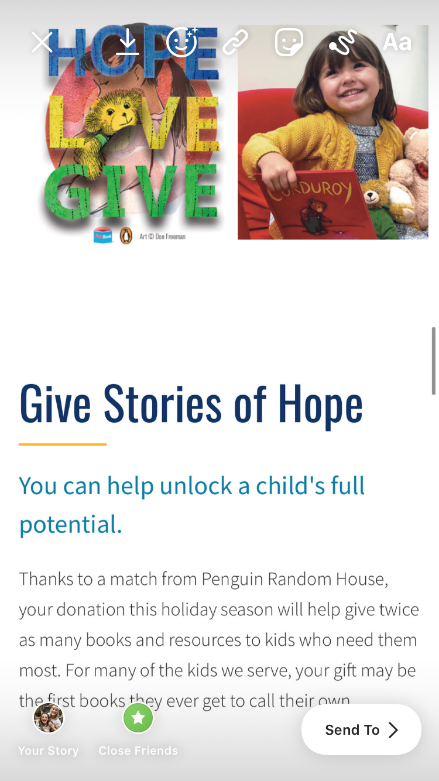 Tap the sticker icon.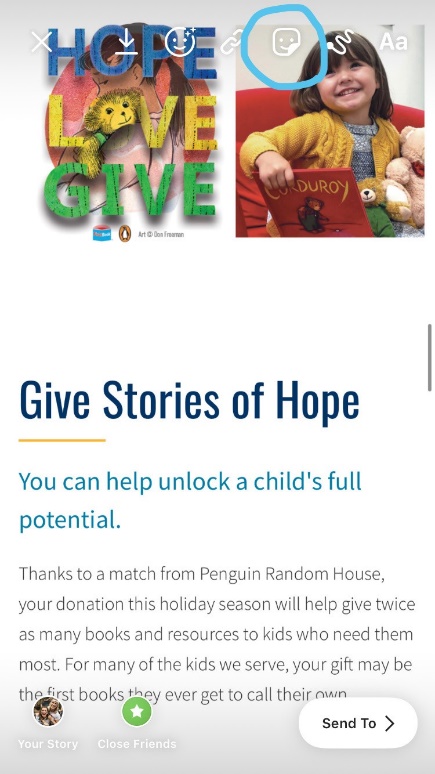 Select the donation sticker from the tray.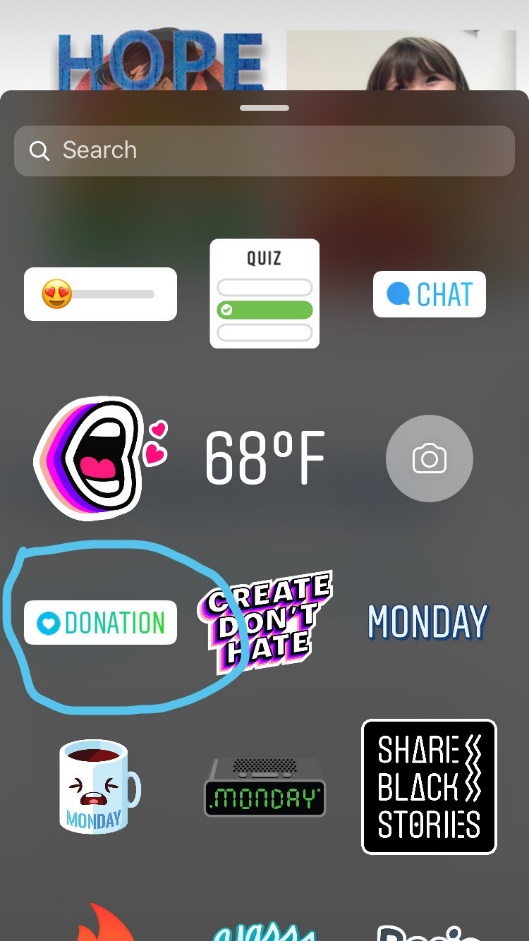 Select First Book.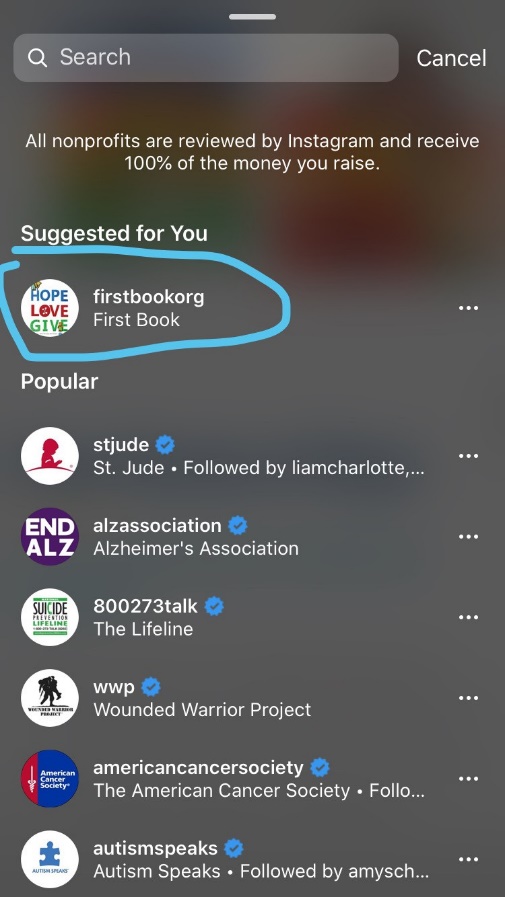 Tap Send to. Then tap Share next to Your Story.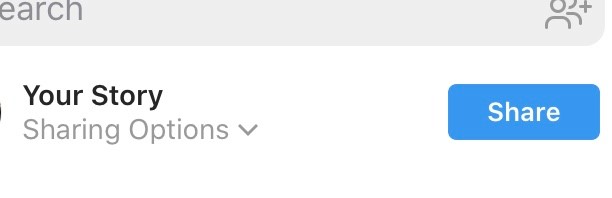 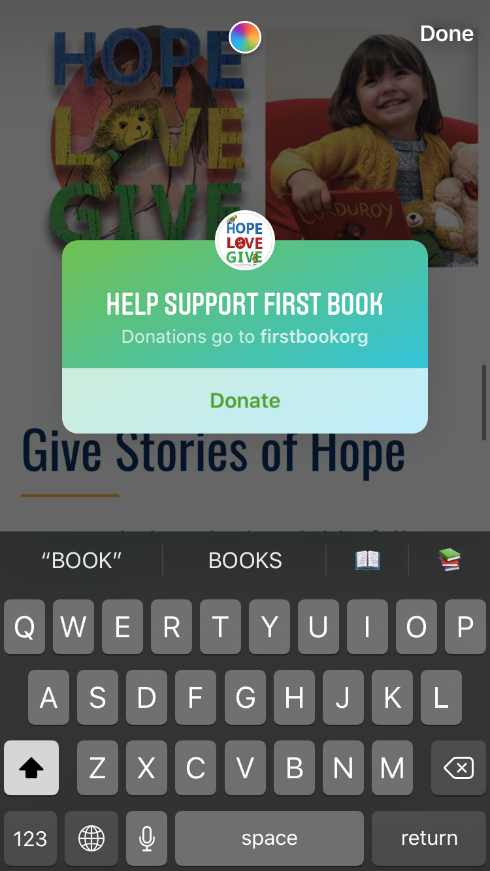 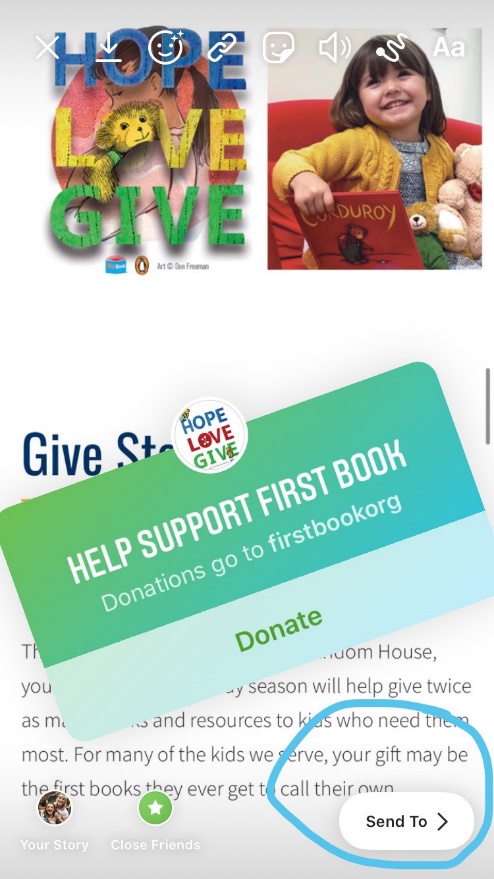 